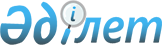 Об установлении квоты рабочих мест для инвалидов
					
			Утративший силу
			
			
		
					Постановление акимата Тупкараганского района Мангистауской области от 9 декабря 2016 года № 237. Зарегистрировано Департаментом юстиции Мангистауской области 27 декабря 2016 года № 3223. Утратило силу постановлением акимата Тупкараганского района Мангистауской области от 21 ноября 2022 года № 222.
      Сноска. Утратило силу постановлением акимата Тупкараганского района Мангистауской области от 21.11.2022 № 222 (вводится в действие по истечении десяти календарных дней после дня его первого официального опубликования).
      В соответствии с подпунктом 6) статьи 9 Закона Республики Казахстан от 6 апреля 2016 года "О занятости населения" и приказом Министра здравоохранения и социального развития Республики Казахстан от 13 июня 2016 года № 498 "Об утверждении Правил квотирования рабочих мест для инвалидов" (зарегистрирован в Реестре государственной регистрации нормативных правовых актов за № 14010), акимат Тупкараганского района ПОСТАНОВЛЯЕТ:
      1. Установить квоту рабочих мест для инвалидов в размере от двух до четырех процентов от численности рабочих мест без учета рабочих мест на тяжелых работах, работах с вредными, опасными условиями труда в организациях Тупкараганского района, согласно приложению к настоящему постановлению.
      Сноска. В пункт 1 внесено изменение на государственном языке, текст на русском языке не меняется в соответствии с постановлением акимата Тупкараганского района Мангистауской области от 12.04.2021 № 94 (вводится в действие по истечении десяти календарных дней после дня его первого официального опубликования).


      2. Государственному учреждению "Тупкараганский районный отдел занятости, социальных программ и регистрации актов гражданского состояния" (Г.Ш.Беришбаева) обеспечить государственную регистрацию настоящего постановления в органах юстиции, его официальное опубликование в средствах массовой информации и в информационно-правовой системе "Әділет".
      3. Контроль за исполнением настоящего постановления возложить на заместителя акима Тупкараганского района Алтынгалиева Т.
       4. Настоящее постановление вступает в силу со дня государственной регистрации в органах юстиции и вводится в действие по истечении десяти календарных дней после дня его первого официального опубликования. 
      "СОГЛАСОВАНО"
      Директор государственного коммунального
      предприятия на праве хозяйственного ведения
      "Тупкараганская центральная районная больница"
      Управления здравоохранения Мангистауской области
      акимата Мангистауской области
      Шалабаева Г.
      "09" декабря 2016 год.
      Директор государственного коммунального 
      предприятия "Түпқараған су жүйесі" 
      акимата Тупкараганского района 
      Аманафесов А.
      "09" декабря 2016 год.
      Исполняющий обязанности директора
       государственного коммунального 
      предприятия "Түпқараған электр жүйесі" 
      акимата Тупкараганского района
      Ещанов А.
      "09" декабря 2016 год.Руководитель государственного учреждения"Тупкараганский районный отдел образования"Утесбаева А.
      "09" декабря 2016 год. Квоты рабочих мест для инвалидов в размере от двух до четырех процентов от численности рабочих мест без учета рабочих мест на тяжелых работах, работах с вредными, опасными условиями труда в организациях Тупкараганского района
      Сноска. Приложение - в редакции постановления акимата Тупкараганского района Мангистауской области от 12.04.2021 № 94 (вводится в действие по истечении десяти календарных дней после дня его первого официального опубликования).
					© 2012. РГП на ПХВ «Институт законодательства и правовой информации Республики Казахстан» Министерства юстиции Республики Казахстан
				
      Аким района

Т. Асауов
Приложение к постановлению
акимата Тупкараганского района
от "9" декабря 2016 года № 237
№
Наименование организации
Списочная численность работников, человек
Размер квоты (%)
Количество рабочих мест для инвалидов (человек)
1
Товарищество с ограниченной ответственностью "Ақ жол құрылыс" (по согласованию)
161
3
5
2
Коммунальное государственное учреждение "Акшукурская школа-лицей" Отдела образования по Тупкараганскому району Управления образования Мангистауской области
172
3
5
3
Коммунальное государственное учреждение "Школа-лицей № 1 имени Губайдоллы Айдарова" Отдела образования по Тупкараганскому району Управления образования Мангистауской области
208
3
6
4
Коммунальное государственное учреждение "Школа-гимназия имени Жалау Мынбаева" Отдела образования по Тупкараганскому району Управления образования Мангистауской области
116
3
3